ほびっと村コンサート　Tony and KOW　音モダチ　2017.9．29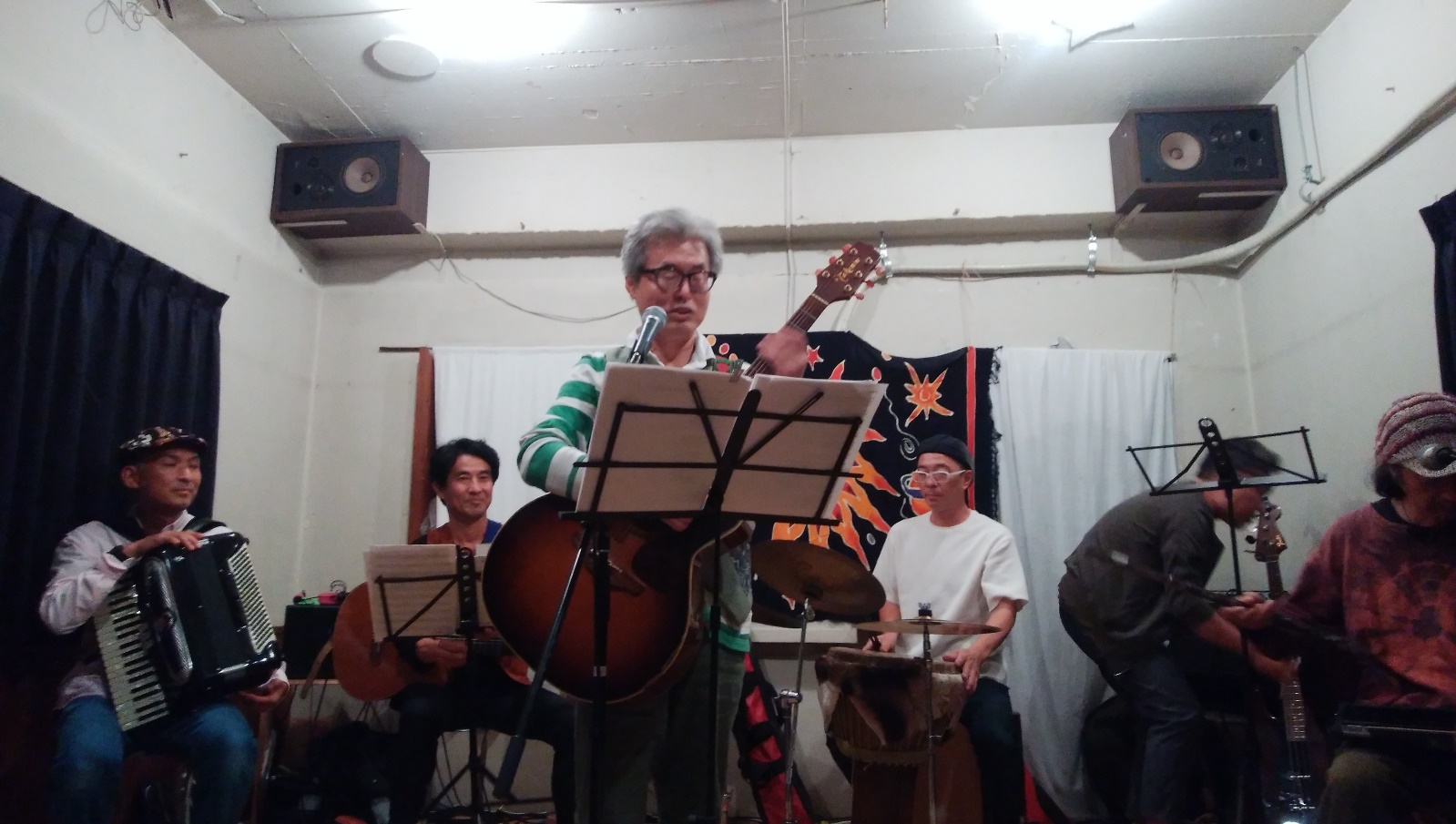 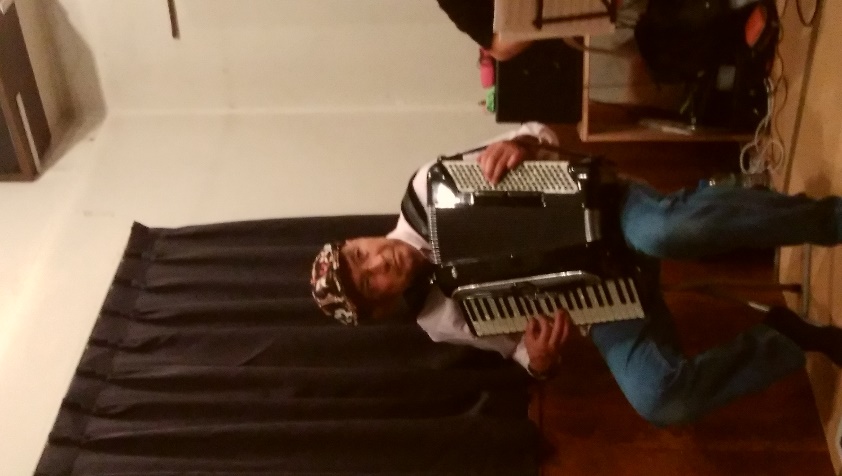 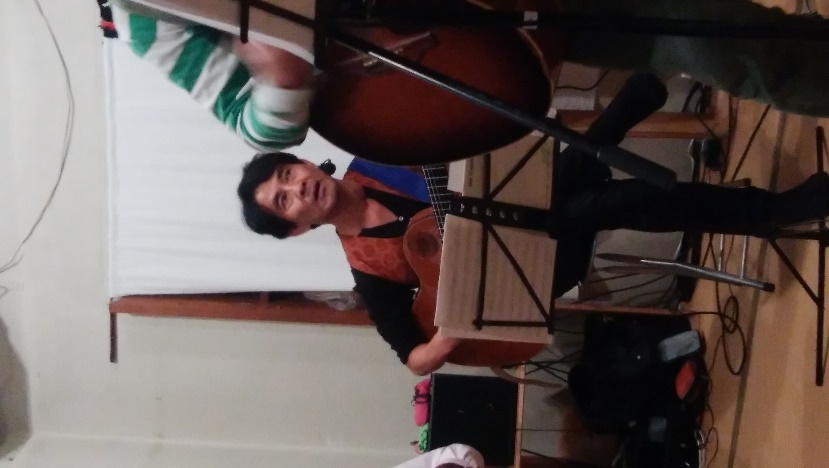 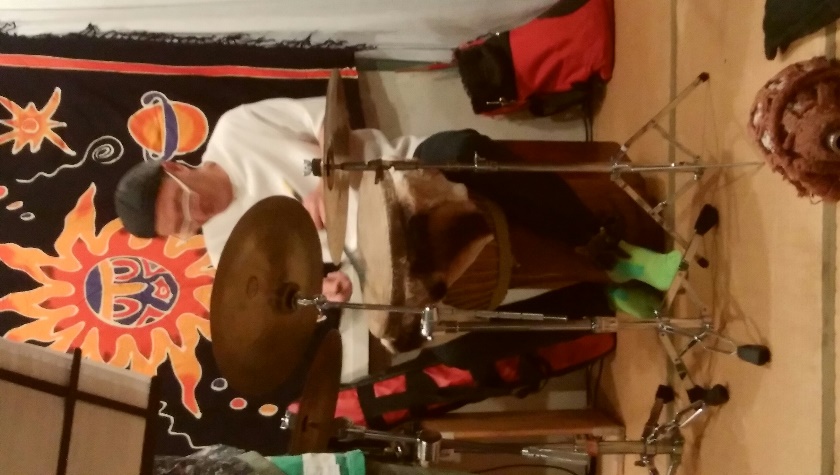 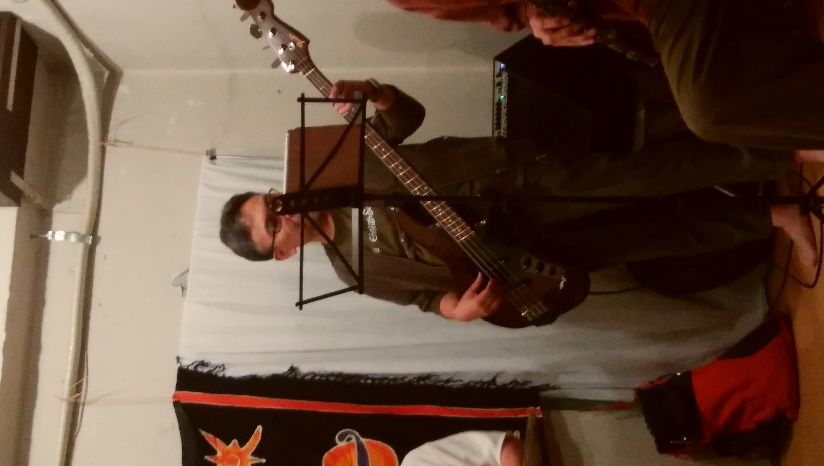 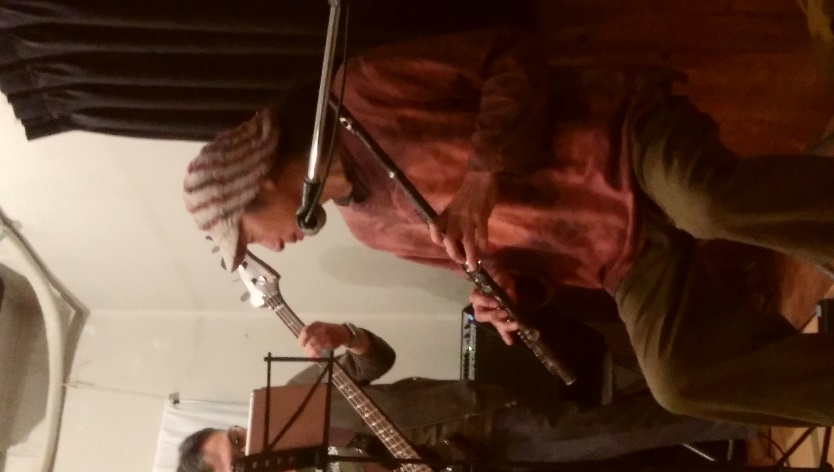 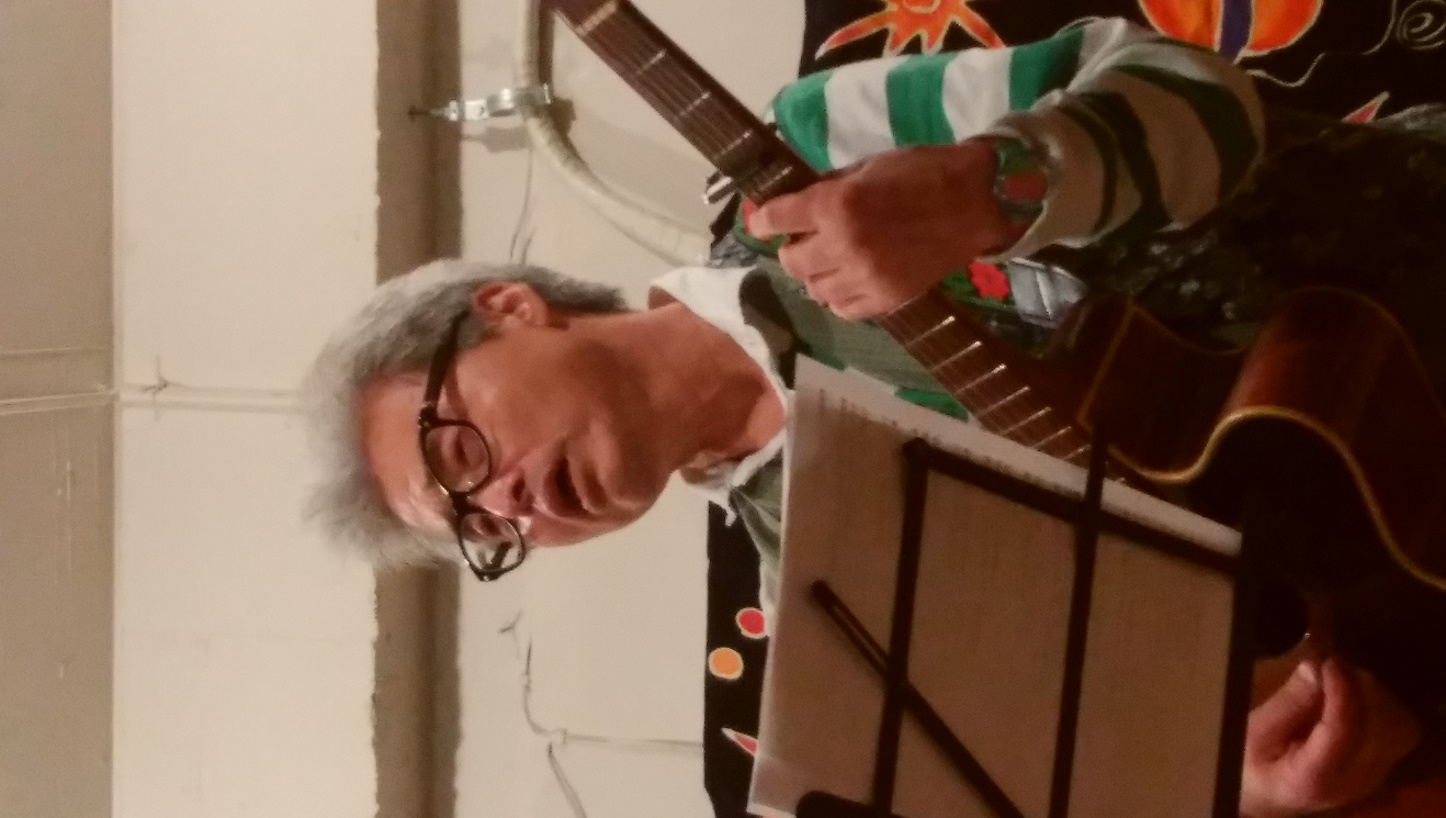 